FRAMESPORT - Second PR; PP-11 - University of Rijeka, Faculty of Maritime studies SOURCE: Liburnija Regional Web PortalLink: EU projekt ''FRAMESPORT'' - od unapređenja poslovnih mogućnosti do razvoja aplikacija za rezervaciju vezova i projekata pametne mobilnosti (liburnija.com)DATE: 02.06.2021.TITLE: EU projekt ”FRAMESPORT” – od unapređenja poslovnih mogućnosti do razvoja aplikacija za rezervaciju vezova i projekata pametne mobilnostSCREENSHOT: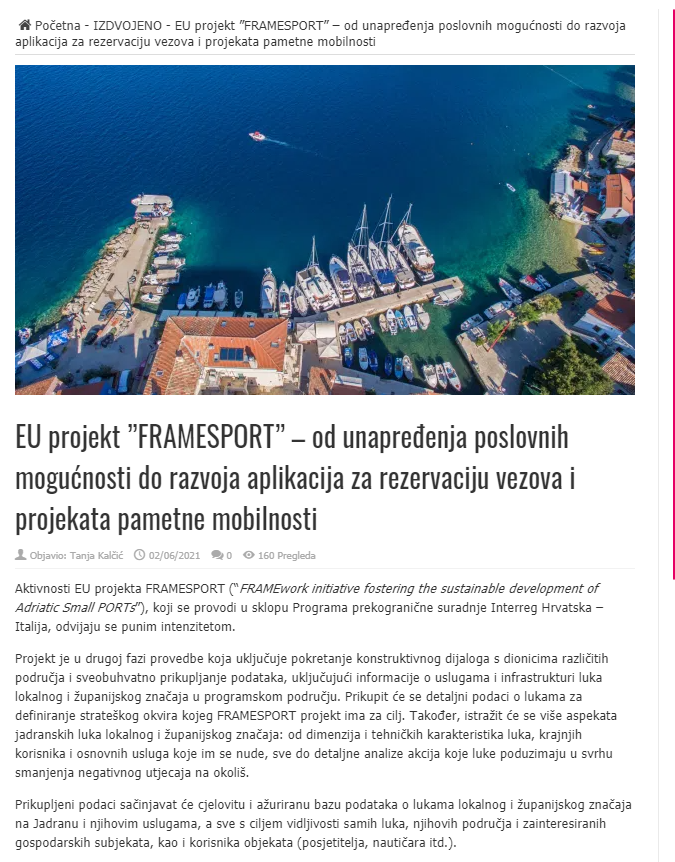 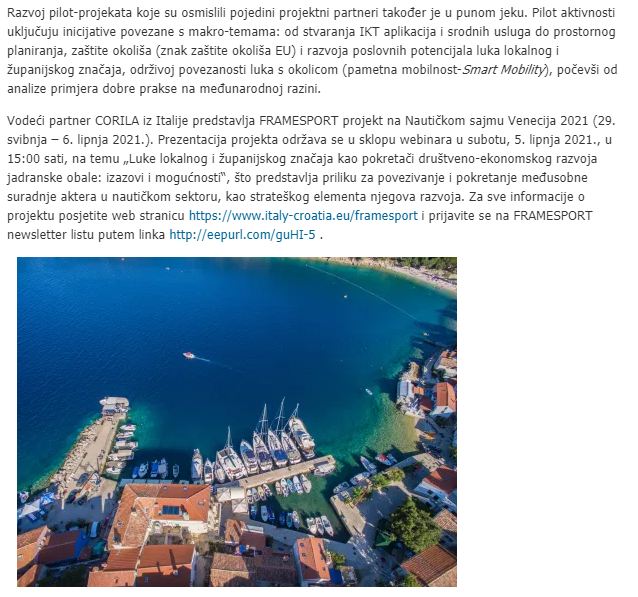 